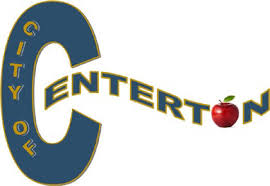 JOB OPPORTUNITY The City of Centerton is accepting applications for aFULL TIME – Planning Assistant position with the Planning Department.Applicants must be at least 18 years of age. The Planning Assistant will be responsible for assisting the Planning Director with all daily job functions necessary for a successful Centerton Planning Department. To request a job description, application or any other information please contact Human Resources at careers@centertonar.usOr (479)795-2750 ext. 104Please pick up and submit your application at the following location:City of Centerton City Hall200 Municipal DriveCenterton, Arkansas 72719Applications accepted until positions filledCity of Centerton is an equal opportunity employer